Jason Richardson, Ph.D. is the Global Quality and Food Safety Director of The Coca-Cola Company, a position held since Jan 2021.  In this role, Jason leads a team of Quality and Food Safety professionals accountable for delivering global strategic and operational leadership to progress quality and food safety programs across the Coca-Cola system to ensure excellence in everything we do for our consumers and customers. 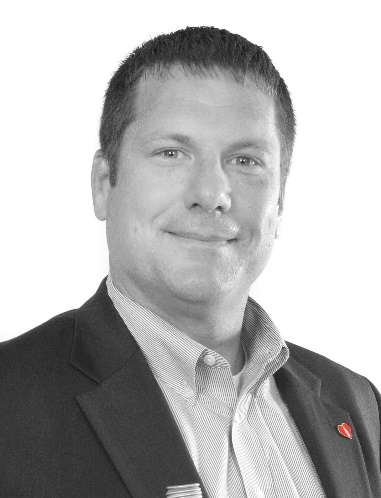 Jason joined The Coca-Cola Company in Atlanta in 2009, holding a variety of quality, food safety, and technical operation leadership positions within Coca-Cola North America prior to his current position. Prior to joining The Coca-Cola Company, Jason spent over 7 years as a Microbiologist/Collateral Duty Safety Officer with USDA-ARS conducting research on sanitizers, novel technologies, standard and rapid microbiological methods as well as ecology of bacterial foodborne pathogens in foods. Publishing over 150 peer reviewed journal articles, several book chapters, and 1 patent.  Jason serves or has served on numerous committees and advisory boards during his career. Currently, he is on the Board of SSAFE and University of Georgia’s College of Agricultural and Environmental Sciences Dean’s Advisory Council. He was also part of the USDA Exotic Newcastle Disease Task Force and Committee on Feasibility of ‘zero tolerance’ for Salmonella on raw poultry earlier in his career.  He is very active in professional associations, including the International Association for Food Protection where he serves on several professional development groups.    Jason obtained his B.S.A, M.S., and Ph.D. from the University of Georgia focusing in areas of Agribusiness, Poultry Science, and Food Science & Technology with emphasis in Food Microbiology as well as Food Safety. 